
บันทึกข้อความ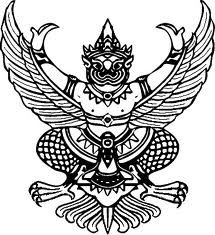 ส่วนราชการ  กลุ่มบริหารวิชาการ โรงเรียนราชวินิตบางเขนที่						 วันที่ ….  ……………….. ………..เรื่อง ขออนุมัติการใช้แผนการจัดการเรียนรู้เรียน  ผู้อำนวยการโรงเรียนราชวินิตบางเขนด้วยข้าพเจ้า (นาย/นาง/นางสาว) ………………………………………………………………………………….กลุ่มสาระการเรียนรู้........................................................................ ได้จัดทำแผนการจัดการเรียนรู้รายวิชา ................................................... รายวิชา  พื้นฐาน   เพิ่มเติม  จำนวน ............ หน่วยน้ำหนัก/หน่วยกิต ระดับชั้นมัธยมศึกษาปีที่ .................. ภาคเรียนที่ .................. ประจำปีการศึกษา ................................บัดนี้ข้าพเจ้าได้วางแผนเพื่อพัฒนาการเรียนการสอนในรายวิชาที่รับผิดชอบ โดยได้จัดทำแผนการเรียนรู้ที่เน้นผู้เรียนเป็นสำคัญเป็นที่เรียบร้อยแล้ว จึงขออนุญาตดำเนินการสอนตามเอกสารรายละเอียดแผนการจัดการเรียนรู้ที่แนบมานี้จึงเรียนมาเพื่อโปรดทราบและพิจารณา (...................................................)	ตำแหน่ง...................…………………………………………………………………………………………………………………………………………….……………..เรียน  	ผู้อำนวยการโรงเรียนราชวินิตบางเขน		เรียน  	ผู้อำนวยการโรงเรียนราชวินิตบางเขนเพื่อโปรดทราบและพิจารณา				เพื่อโปรดทราบและเห็นควรอนุมัติลงชื่อ...............................................................			ลงชื่อ.....................................................(…………………………………………….)			                  (…………………………………….)  หัวหน้ากลุ่มสาระการเรียนรู้……………………..		            รองผู้อำนวยการกลุ่มบริหารวิชาการความเห็นของผู้อำนวยการโรงเรียนราชวินิตบางเขน  อนุมัติ		  ไม่อนุมัติลงชื่อ...................................................................................(…………………………………………………)ผู้อำนวยการโรงเรียนราชวินิตบางเขนรายละเอียดแผนการจัดการเรียนรู้รายวิชา...........................................................................รายละเอียดแผนการจัดการเรียนรู้รายวิชา...........................................................................รายละเอียดแผนการจัดการเรียนรู้รายวิชา...........................................................................รายละเอียดแผนการจัดการเรียนรู้รายวิชา...........................................................................หน่วยการเรียนรู้ที่ชื่อหน่วยการเรียนรู้สาระการเรียนรู้เวลา(คาบ)รวมทั้งหมดรวมทั้งหมดรวมทั้งหมด